NJ STATE - CHAPTER ETERNAL  for Next-of-Kin 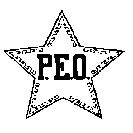 To report the death of a chapter member after notifying International send this form to the NJ State Chapter Secretary:  Judith Schaefer (AD), 89 Page Drive, Oakland, NJ  07436Fill in the form from www.njpeo.org  and email it to NJPEOSecretary@gmail.com   Questions?  (201)406-5579List names and addresses of any other friends or relatives your chapter thinks should receive a note of condolence and an invitation to the Time of Remembrance at convention.  Include memories of your sister below or on an additional sheet of paper.  Use the chapter biography if one is available and provide a photo. This will make for a more personal ceremony at convention.If the chapter sister was inactive, the chapter is not required to provide the above information.Chapter Letters & Name of Corresponding Secretary				Chapter Corresponding Secretary Phone & EmailNAME OF DECEASED SISTER	Active (  )  or Inactive (  )ADDRESS				NEXT-OF-KIN			Please note if they are P.E.O.sADDRESS				RELATIONSHIP TO DECEASED SISTER	